Λύνω τα προβλήματα. Θυμάμαι να μετατρέπω στην ίδια μονάδα μέτρησης  και οι αριθμοί να έχουν την ίδια μορφή όπου χρειάζεται!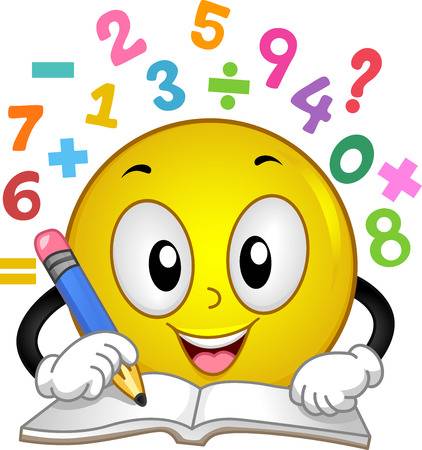 π.χ.5,6€ + 35 λ. Δε γίνεται! Μετατρέπω τα λεπτά(ακέραιος) σε €ύρώ(δεκαδικός): 35λ. =35 : 100= 0,35€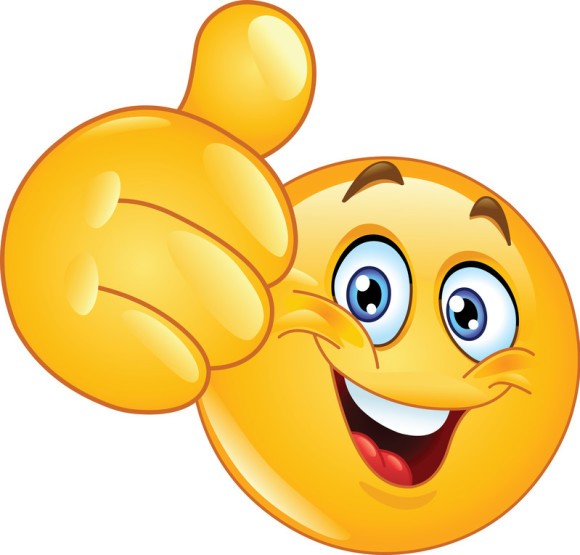 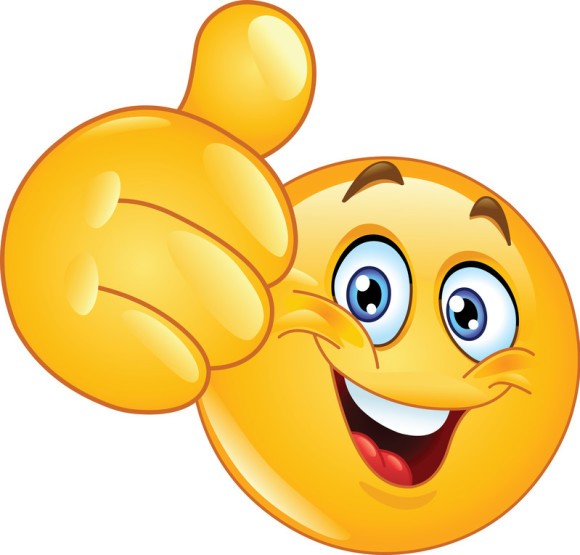         Άρα : 5,6€ + 0,35€  =5,95€ / (δεκαδικός + δεκαδικός)2,3μ + 4εκ. Δε γίνεται! Μετατρέπω τα εκατοστά(ακέραιος) σε μ.(δεκαδικός): 4εκ. =4 : 100= 0,04 μ.Άρα : 2,3μ. + 0,04μ  / (δεκαδικός + δεκαδικός) Η Ελένη  αγοράζει ένα βιβλίο που κοστίζει 12,35€. και ένα μολύβι που κοστίζει 115 λ. Πόσα ρέστα θα πάρει από ένα χαρτονόμισμα των 20€;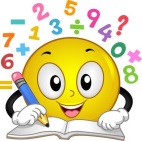                                            Λύση Απάντηση!_______________________________________. Η Κατερίνα αγόρασε ένα κόκκινο ύφασμα 5,46μ. και ένα άλλο κίτρινο ύφασμα  28δεκ. λιγότερο από το κόκκινο. α)Πόσο μήκος έχουν συνολικά και τα δύο υφάσματα;β) Πόσα χρήματα θα πληρώσει αν το 1μ. κοστίζει 1,5€;                                 ΛύσηΑπάντηση:___________________________________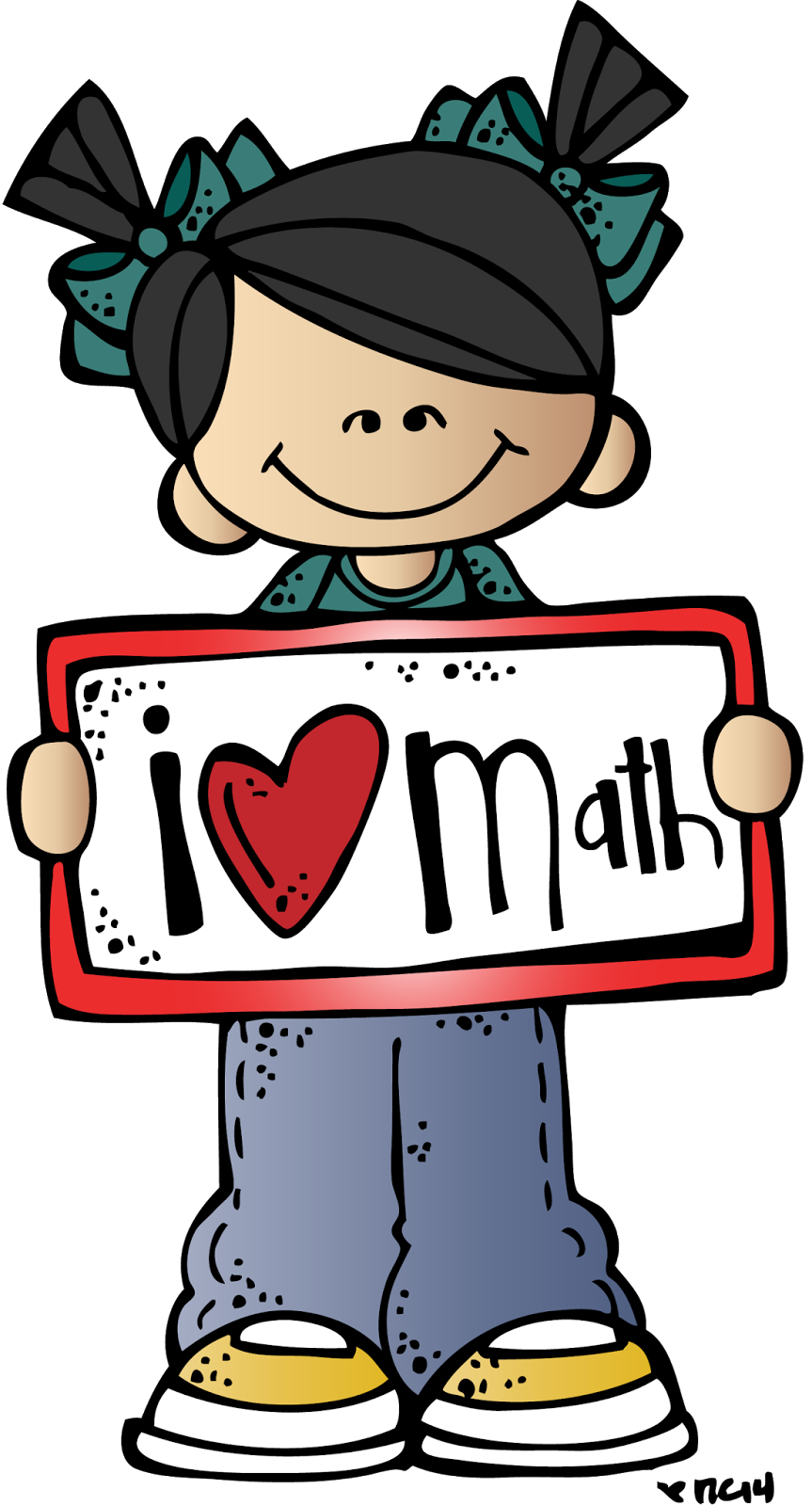 